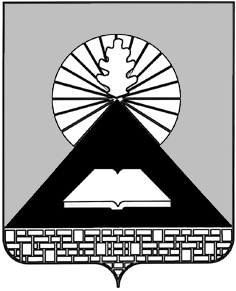 Российская ФедерацияРостовская областьПредседатель городской думы – глава города новошахтинскаПОСТАНОВЛЕНИЕ8 ноября  2023 года		       					                №   13 О назначении публичных слушаний по проекту Схемы водоснабжения               и водоотведения города Новошахтинска Ростовской области на период 2013 – 2028 гг. (актуализация на 2023 год)С целью обсуждения проекта Схемы водоснабжения и водоотведения города Новошахтинска Ростовской области на период 2013 – 2028 гг. (актуализация 2023 год), в соответствии с постановлением Правительства РФ от 05.09.2013 № 782 «О схемах водоснабжения и водоотведения»,                     статьей 17 Устава муниципального образования «Город Новошахтинск, решением Новошахтинской городской Думы от 31.10.2019 № 94 «Об утверждении Положения о порядке организации и проведения публичных слушаний на территории муниципального образования «Город Новошахтинск»ПОСТАНОВЛЯЮ: 1. Назначить публичные слушания по проекту Схемы водоснабжения и водоотведения города Новошахтинска Ростовской области на период 2013 – 2028 гг. (актуализация на 2023 год) на 15 ноября 2023 года в 17.00 часов в большом  зале Администрации города Новошахтинска, расположенном по адресу: Ростовская область, город Новошахтинск, улица Харьковская,58.2. Создать комиссию по проведению публичных слушаний по проекту Схемы водоснабжения и водоотведения города Новошахтинска Ростовской области на период 2013 – 2028 гг. (актуализация на 2023 год) (далее – комиссия) и утвердить ее состав согласно приложению к настоящему постановлению.3. Поручить комиссии проведение публичных слушаний по проекту Схемы водоснабжения и водоотведения города Новошахтинска Ростовской области на период 2013 – 2028 гг. (актуализация на 2023 год).        4. Предложения по проекту Схемы водоснабжения и водоотведения города Новошахтинска Ростовской области на период 2013 – 2028 гг. (актуализация на 2023 год):4.1. направляются в комиссию по проведению публичных слушаний по адресу: Ростовская область, город Новошахтинск, проспект Ленина,8/21, кабинет № 15 помещения муниципального казенного учреждения города Новошахтинска «Управление городского хозяйства»  или по электронному адресу: ugkhnov@yandex.ru,  со дня официального опубликования по 15 ноября 2023 года включительно;4.2. оформляются в письменном виде, с указанием фамилии, имени, отчества, адреса места жительства лица, вносящего предложения. 5. Настоящее постановление вступает в силу со дня его подписания и подлежит официальному опубликованию и размещению на официальном сайте Администрации города Новошахтинска в сети Интернет.	6. Контроль за исполнением настоящего постановления оставляю за    собой.Председатель городской Думы –глава города Новошахтинска                                                      Ю.В. УшаневПриложение к постановлению Председателя городской Думы – главы города Новошахтинска от 08.11.2023 № 13 «О назначении публичных слушаний по проекту Схемы водоснабжения и водоотведения города Новошахтинска Ростовской области на период 2013 – 2028 гг. (актуализация на 2023 год)»СОСТАВкомиссии по проведению публичных слушаний по проекту Схемы водоснабжения и водоотведения города Новошахтинска Ростовской области на период 2013 – 2028 гг. (актуализация на 2023 год)Начальник отделааппарата Новошахтинской  городской Думы                              Н.Ф. ШевченкоПархоменкоМихаил НиколаевичПервый заместитель Главы Администрации города, председатель комиссии                                                                                                   Путря Сергей ВладимировичЗаместитель директора муниципального казенного учреждения города Новошахтинска  «Управление городского хозяйства»ХропотНиколай Владимирович                                         Начальник отдела инженерной инфраструктуры ЖКХ муниципального казенного учреждения города Новошахтинска  «Управление городского хозяйства», секретарь комиссииЧлены  комиссии:Члены  комиссии:ГончаровЕвгений АлексеевичДепутат Новошахтинской городской Думы по одномандатному избирательному округу № 9 Лагутин Александр Васильевичдепутат Новошахтинской городской Думы по одномандатному избирательному округу № 16 Медведев Владимир  ВладимировичДепутат Новошахтинской городской Думы по одномандатному избирательному округу № 18 ОрловскийВиталий МихайловичДепутат Новошахтинской городской Думы по одномандатному избирательному округу № 14АкуличАлексей ВалерьевичДиректор филиала «Новошахтинский» ГУП РО «УРСВ»ЗеленыйСергей ВладимировичНачальник производства ООО «Водные ресурсы»